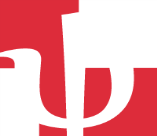 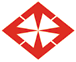 BAŞKENT ÜNİVERSİTESİFEN-EDEBİYAT FAKÜLTESİ                                  PSİKOLOJİ BÖLÜMÜ2021-2022 AKADEMİK YILI PERFORMANS RAPORUBaşkent Üniversitesi Fen-Edebiyat Fakültesi’ne bağlı Psikoloji Bölümü 2021-2022 Güz yarıyılında 2 profesör, 1 doçent, 5 doktor öğretim üyesi, 3 öğretim görevlisi ve 3 araştırma görevlisi, Bahar yarıyılında ise 2 profesör, 2 doçent, 4 doktor öğretim üyesi, 4 öğretim görevlisi ve 3 araştırma görevlisi ile çalışmalarını sürdürmüştür. 01 Eylül 2021 – 01 Eylül 2022 tarihleri arasında Psikoloji Bölümü öğretim elemanları tarafından yürütülen çalışmalar aşağıda başlıklar halinde sunulmuştur:Bilimsel Faaliyetler: Öğretim elemanları, 2020-2021 akademik yılında toplamda uluslararası indekslerce taranan dergilerde 10, ulusal indekslerce taranan dergilerde 4, indeks dışı dergilerde 5 bilimsel makale yayınlamıştır. Öğretim elemanları, 2020-2021 akademik yılında, uluslararası bilimsel toplantılarda 8 sözel bildiri, ulusal bilimsel toplantılarda 8 sözel bildiri sunumu, yine ulusal bilimsel toplantılarda 3 poster sunumu gerçekleştirmişlerdir. Ayrıca öğretim elemanları, üniversite dışında 20 etkinliğe katılım göstermişlerdir. Dersler: 2021-2022 Güz dönemi için verilen PSK kodlu Lisans Bölüm derslerinin haftalık kredisi 140’dir. Bölüm dışına verilen yüksek lisans derslerinin haftalık kredi toplamı 2’dir.Bahar döneminde ise için Lisans Bölüm derslerinin haftalık kredisi 126’dür. TV-Radyo Konuşmaları: Bölüm elemanları tarafından 2020-2021 yılında 3 Radyo ve TV konuşması gerçekleştirilmiştir.Projeler: Bölüm öğretim elemanları farklı proje faaliyetlerinde görev almışlardır. Dr. Öğretim Üyesi Elvin Doğutepe TUBİTAK destekli “GCAT -Psikolojik Ölçme Aracı Geliştirilmesi.” başlıklı projede uzman olarak görev almaktadır. Prof. Dr. Okan Cem Çırakoğlu yürütücülüğünde devam eden TÜBİTAK 1001 projesi olan ‘Aile Sisteminde Travmanın Deneyimlenme ve Aktarım Biçimlerinin İncelenmesi’ başlıklı projede Dr. Öğr. Üyesi Özlem Kahraman Erkuş ve Öğr. Gör. Dr. Bilgesu Atılgan araştırmacı olarak yer almaktadır. Prf. Dr. Okan Cem Çırakoğlu ve Dr. Öğr. Üyesi Özlem Kahraman Erkuş ‘Aktif Tedavi Sürecinde Olan Kanser Hastalarının Kişilik Özellikleriyle Psikolojik Belirtileri Arasındaki İlişkide Kansere Zihinsel Uyum, Duygu İfadesi ve Kontrolünün Aracı Etkilerinin İncelenmesi’ başlıklı TÜBİTAK 1002 projesinde yürütücü olarak görev almaktadır. Öğr. Üyesi Burçin Akın Sarı ise Başkent Üniversitesi ve Ankara Üniversitesi ortak projesi olan ‘Suriyeli Genç Kadınların Üreme Sağlığı Hizmetleri Kullanımını Arttırmak İçin Yeni Bir Psikososyal Müdahale Paketinin Geliştirilmesi’ başlıklı projede klinik psikolog/uygulamacı olarak görev almaktadır. Dr. Öğr. Üyesi Özlem Kahraman Erkuş üç adet TÜBİTAK 2209 projesine, Öğr. Gör. Dr. Didem Türe Şakar bir adet 2209 projesine danışmanlık yapmaktadır. Prof. Dr. Doğan Kökdemir ve Dr. Öğr. Üyesi Zuhal Yeniçeri Kökdemir ‘Training of Refugee Offenders by Virtual Reality’ başlıklı AB Erasmus + projesinde proje yürütücüsü olarak görev almaktadır. Arş. Gör. Fatih Bayrak Kadir Has Üniversitesi tarafından desteklenen “Kaynak Kıtlığında İş Birliği Nasıl Teşvik Edilebilir? Sezgisel/Analitik Düşünmenin Düzenleyici Rolü” başlıklı projede doktora öğrencisi bursiyeri olarak görev almaktadır. Laboratuvarlar: 2021-2022 akademik yılında Psikoloji Bölümü laboratuvarları faaliyet göstermemiştir. Ancak bu öğretim yılında yeni laboratuvarların kurulması ve aktif olarak faaliyet göstermeyen laboratuvarların tasfiyesi işlemi gerçekleştirilmiştir. Öğr. Gör. Dr. Bilgesu AtılganPsikoloji Bölümü Toplam Kalite Yönetimi Sorumlusu